Datad.d. 2019 Luchtkwaliteithttps://www.luchtmeetnet.nl/ - Standaard luchtmetingsstations met een paar in Amsterdamhttps://www.google.com/maps/d/u/0/viewer?mid=1x7Sf_RNqj7ukxTrHl2HbD3cc_AI&ll=52.382370715799766%2C4.9185401671563795&z=12 - Luchtmetingen uitgevoerd door particulieren. https://milieudefensie.nl/recht-op-gezonde-lucht/hoe-vervuild-is-de-lucht-in-mijn-straat - nog een interactieve kaart van een milieu organisatieOnder: monitoringsrapportage van de overheid (meetjaar 2014) Monitoringsrapportage NSL 2015.pdf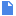 Bodemkwaliteit en soortenhttps://maps.amsterdam.nl/bodemkwaliteit/?LANG=nl https://assets.amsterdam.nl/publish/pages/401105/amsterdamwestelijketuinsteden.jpg - oude kaart met grondgebruik van Amsterdam inclusief dempingen en ophogingenhttp://www.joostdevree.nl/bouwkunde2/jpgt/tip_190_de_bodem_onder_amsterdam_www_tno_nl.pdf - onderzoek naar bodemdoorsnedes in het centrum van Amsterdamhttp://www2.hetlnvloket.nl/mijndossier/grondsoortenkaart/kaarten2008/gronds08-25W.PDF - algemene bodemopbouw van heel Nederland, ingezoomd op AmsterdamWaterkwaliteit en grondwaterstandenhttps://www.waternet.nl/ons-water/drinkwater/waterkwaliteit/ - meetresultaten van het waterkwaliteit in de grachten van Amsterdam. https://www.atlasleefomgeving.nl/kaarten?config=alo_kijken_10681&layers=6ff2c05f-a3ca-3bea-80dd-331509c19f87,1,0.8;&x=125476&y=489324&zoom=7&rotation=0&baselayer=994 - dynamische kaart van waterkwaliteit ingezoomd op Amsterdam https://www.dinoloket.nl/ondergrondgegevens - erg goede website waar je gronddoorsnedes en waterstanden kunt zienInformatie opvragenhttps://www.amsterdam.nl/wonen-leefomgeving/bouwen-verbouwen-0/bodem/



